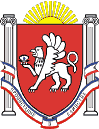 Новоандреевский сельский совет Симферопольского районаРеспублики Крым43-я сессия  1 созываРЕШЕНИЕ с. Новоандреевка			                  № 25/17			                          от 10.07.2017г.О внесении изменений в решение 3- сессии Новоандреевского сельского совета 01 созыва от 30.10.2014г. № 21/14 «О закреплении за депутатами совета Новоандреевского сельского поселения территории населенных пунктов	На основании Федерального Закона Российской Федерации  от 06.10.2003 № 131-ФЗ «Общих принципах организации местного самоуправления в Российской Федерации», Закона Республики Крым от 21.08.2014 г. № 54-ЗРК «Об основах местного самоуправления в Республике Крым», решением 42 сессия  Новоандреевского сельского совета 1 созыва № 18/17 от 01.06.2017г. «О досрочном прекращении полномочий депутата Новоандреевского сельского совета  Симферопольского района Республики Крым Велигоцкого Андрея Владимировича  в связи с утратой доверияНовоандреевский  сельский совет РЕШИЛ	1. Внести изменения в решение 3- сессии Новоандреевского сельского совета 01 созыва от 30.10.2014г. № 21/14 «О закреплении за депутатами  совета Новоандреевского сельского поселения  территории населенных пунктов, закрепив за депутатами Новоандреевского сельского совета следующие территории (приложение 1)2. Обнародовать настоящее решение на официальном сайте Новоандреевского сельского поселения (новоандреевка.рф), а также разместить настоящее решение на информационном стенде администрации Новоандреевского сельского поселения (первый этаж здания администрации Новоандреевского сельского поселения, расположенного по адресу: Симферопольский р-н., с. Новоандреевка, ул. Победы 36),3. Контроль за исполнением данного решения возложить на совет депутатов Новоандреевского сельского поселения.Председатель Новоандреевского сельского советаГлава администрации Новоандреевского сельского поселения					В.Ю. ВайсбейнПриложение № 1	к решению Новоандреевского сельского совета	Симферопольского района Республики Крым	от "10" июля 2017г. № 25/17Территория населенных пунктов закреплённая за депутатами Новоандреевского сельского совета Симферопольского района Республики Крым№  п/пФамилия, Имя, ОтчествоЗакрепленная территория1.Акафьева Валентина Алексеевнас.  Новоандревка:ул. Салгирнаяул. Победы       с № 47 по  № 115                           с № 38 по № 1082.Арсёнов Геннадий Владимировичс. Сухоречье:ул. Набережнаяс. Новоандреевка:ул. Заречная,ул. Виноградная,ул. Садовая, ул. Юбилейная3.Жорник Гульнара Елеусеиновнас. Новоандреевка,ул. Мира,ул. В.Осипова, ул. Бригадная4.Захарчук Владимир Ивановичс. Новоандреевка:ул. Гагарина,ул. Шоссейнаяул. Победы с  № 1 по № 45ул. Марьевская с № д. 1 по № д. 135.Клименко Николай Григорьевичс. Новоандреевка:ул. Огородная,ул. Московская,ул. Октябрьскаяул. Школьнаяул. 50 лет Победы, ул. Солнечнаяул. Крымская, пер. Тепличный6.Омельченко Наталья Ивановна с. Харитоновка7.Сойкин Николай Ивановичс. Новоандреевка:ул. Дружбы, ул. Сумская,ул. 40 лет Победы, ул. Бартоши8.Шутов Анатолий Николаевичс. Новоандреевка:ул. Киевская,ул. Молодежная, ул. Ватутина,ул. Октябрьская,ул. Новоселовская, ул. ДРП-29ул. Марьевская с № 13 по № 97                            с № 28 по  108